 РОССИЙСКАЯ ФЕДЕРАЦИЯАдминистрация города ИркутскаКомитет по социальной политике и культуре ДЕПАРТАМЕНТ ОБРАЗОВАНИЯМуниципальное бюджетное общеобразовательное учреждение города Иркутска средняя общеобразовательная школа №6 (МБОУ г. Иркутска СОШ №6). Иркутск, м-н Первомайский, 10 тел/факс: 36-38-32, irkschool6@yandex.ru Аннотация к рабочей программе по предмету «Русский язык»6 класс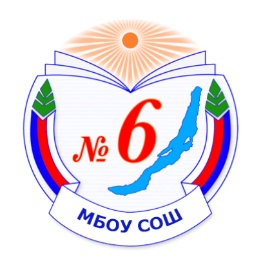 1. Общая характеристика учебного предмета «Русский язык», 6 классРусский язык - это родной язык русского народа, государственный язык Российской Федерации; средство межнационального общения, консолидации и единения народов России; основа формирования гражданской идентичности и толерантности в поликультурном обществе.В системе школьного образования учебный предмет «Русский язык» занимает особое место: является не только объектом изучения, но и средством обучения. Будучи формой хранения и усвоения различных знаний, русский язык неразрывно связан со всеми школьными предметами и влияет на качество их усвоения, а в перспективе способствует овладению будущей профессией.Как средство познания действительности русский язык развивает абстрактное мышление, память и воображение, формирует навыки самостоятельной учебной деятельности, самообразования и самореализации личности, обеспечивает развитие интеллектуальных и творческих способностей ребенка.В 6 классе на основе усвоения научных понятий у обучающихся появляются способности рассуждать на основе общих посылок, умение оперировать гипотезами как отличительным инструментом научного рассуждения; закладываются основы теоретического, формального и рефлексивного мышления. Контролируемой и управляемой становится речь (обучающийся способен осознанно и произвольно строить свой рассказ), внимание и память. У подростков впервые начинает наблюдаться умение находить и выделять значимые, существенные связи и причинно-следственные зависимости при работе с наглядным материалом, длительное время удерживать внимание на отвлеченном, логически организованном материале, то есть происходит подчинение первичных зрительных ощущений процессу осмысления.В системе школьного образования учебный предмет «Русский язык» занимает особое место: является не только объектом изучения, но и средством обучения. Как средство познания действительности русский язык обеспечивает развитие интеллектуальных и творческих способностей ребенка, развивает егоабстрактное мышление, память и воображение, формирует навыки самостоятельной учебной деятельности, самообразования и самореализации личности.Будучи формой хранения и усвоения различных знаний, русский язык неразрывно связан со всеми школьными предметами и влияет на качество усвоения всех других школьных предметов, а в перспективе способствует овладению будущей профессией.Содержание обучения русскому языку отобрано и структурировано на основе компетентностного подхода. В соответствии с этим в VI классе формируются и развиваются коммуникативная, языковая, лингвистическая (языковедческая) и культуроведческая компетенции.Коммуникативная компетенция – овладение всеми видами речевой деятельности и основами культуры устной и письменной речи, базовыми умениями и навыками использования языка в жизненно важных для данного возраста сферах и ситуациях общенияЯзыковая и лингвистическая (языковедческая) компетенции – освоение необходимых знаний о языке как знаковой системе и общественном явлении,его устройстве, развитии и функционировании; овладение основными нормами русского литературного языка; обогащение словарного запаса и грамматического строя речи учащихся; формирование способности к анализу и оценке языковых явлений и фактов, необходимых знаний о лингвистике как науке и ученых-русистах; умение пользоваться различными лингвистическими словарями.Культуроведческая компетенция – осознание языка как формы выражения национальной культуры, взаимосвязи языка и истории народа, национально-культурной специфики русского языка, владение нормами русского речевого этикета, культурой межнационального общения.Курс русского языка для VI класса направлен на совершенствование речевой деятельности учащихся на основе овладения знаниями об устройстве русского языка и особенностях его употребления в разных условиях общения, на базе усвоения основных норм русского литературного языка, речевого этикета.Учитывая то, что сегодня обучение русскому языку происходит в сложных условиях, когда снижается общая культура населения, расшатываются нормы литературного языка, в программе усилен аспект культуры речи. Содержание обучения ориентировано на развитие личности ученика, воспитание культурного человека, владеющего нормами литературного языка, способного свободно выражать свои мысли и чувства в устной и письменной форме, соблюдать этические нормы общения. Рабочая программа предусматривает формирование таких жизненно важных умений, как различные виды чтения, информационная переработка текстов, поиск информации в различных источниках, а также спо-собность передавать ее в соответствии с условиями общения.2. Основа для составления программы:Рабочая программа по русскому языку для 6 класса составлена в соответствии с положениями Федерального государственного образовательного стандарта основного общего образования второго поколения, на основе примерной Программы основного общего образования по русскому языку и Программы по русскому языку   к учебнику для 6 класса: Русский язык. 6 класс. Учеб. для  общеобразоват. учреждений.  В 2 ч./ (Т. А. Ладыженская, М. Т. Баранов, Л. А. Тростенцова и др.; науч. ред. Н. М. Шанский). – М.: Просвещение, 2016г3. Место предмета в учебном плане:4.  Цели и задачи курса «Русский язык» в 6 классе.На основании Фундаментального ядра содержания общего образования и требований к результатам основного общего образования, представленных в федеральном государственном стандарте общего образования второго поколения, целями изучения русского (родного) языка в 6 классе являются:Цели:• формирование у учащихся знаково-символического и логического мышления на базе основных положений науки о языке; представления о языке как составляющей целостной научной картины мира (познавательная цель);• формирование коммуникативной компетенции (социокультурная цель).• воспитание гражданственности и патриотизма, сознательного отношения к языку как явлению культуры, основному средству общения и получения знаний в разных сферах человеческой деятельности; воспитание интереса и любви к русскому языку;• совершенствование речемыслительной деятельности, коммуникативных умений и навыков, обеспечивающих свободное владение русским литературным языком в разных сферах и ситуациях его использования; обогащение словарного запаса и грамматического строя речи учащихся; развитие готовности и способности к речевому взаимодействию и взаимопониманию, потребности к речевому самосовершенствованию;• освоение знаний о русском языке, его устройстве и функционировании в различных сферах и ситуациях общения; о стилистических ресурсах русского языка; об основных нормах русского литературного языка; о русском речевом этикете;• формирование умений опознавать, анализировать, классифицировать языковые факты, оценивать их с точки зрения нормативности, соответствия ситуации и сфере общения; умений работать с текстом, осуществлять информационный поиск, извлекать и преобразовывать необходимую информацию.В соответствии с этой целью ставятся задачи:• развитие у обучающихся понимания русского языка как одной из основных национально-культурной ценностей русского народа: любви и интереса к нему, осознания его красоты и эстетической ценности, гордости и уважения к языку как части русской национальной культуры;• осознание себя носителем языка, языковой личностью, находящейся через язык и созданные на нём тексты в постоянном диалоге с миром и с самим собой; формирование чувства языка;• формирование представления об эстетической ценности русского языка; воспитание потребности совершенствовать свою устную и письменную речь, делать её правильной, точной, богатой;• сообщение необходимых знаний и формирование учебно-языковых, речевых, орфографических и пунктуационных умений и навыков, необходимых для того, чтобы правильно, точно и выразительно говорить, читать и писать на родном языке.УМК  6 кл: 1). Баранов М.Т., Ладыженская Т.А., Тростенцова Л.А. и др. Русский язык. 6 класс: Учебник для общеобразовательных учреждений в 2-х частях. М.: Просвещение, 2018. 2) Бондаренко М.А. Русский язык. 5 класс. Поурочные разработки. М.Просвещение, 2016. 3). Ефремова Е.А. Русский язык. 5 класс: Рабочая тетрадь. М.: Просвещение, 2019. 4).Ладыженская Т.А., Баранов М.Т., Тростенцова Л.А. и др. Русский язык. 5 класс: Методические рекомендации. М.: Просвещение, 2012. 5)Тростенцова Л.А, Ладыженская Т.А. Русский язык 6 класс. Дидактические материалы, Просвещение, 20166).ФГОС. Рабочие программы. Русский язык. Предметная линия учебников Т.А.Лады-женской, М.Т.Баранова, Л.А.Тростенцовой и др. 5-9 классы. М: Просвещение, 2011.Количество учебных часов в годКоличество учебных часов в неделюКонтрольные диктантыУроки развития речи (практические, лабораторные)Резервных часов210611280